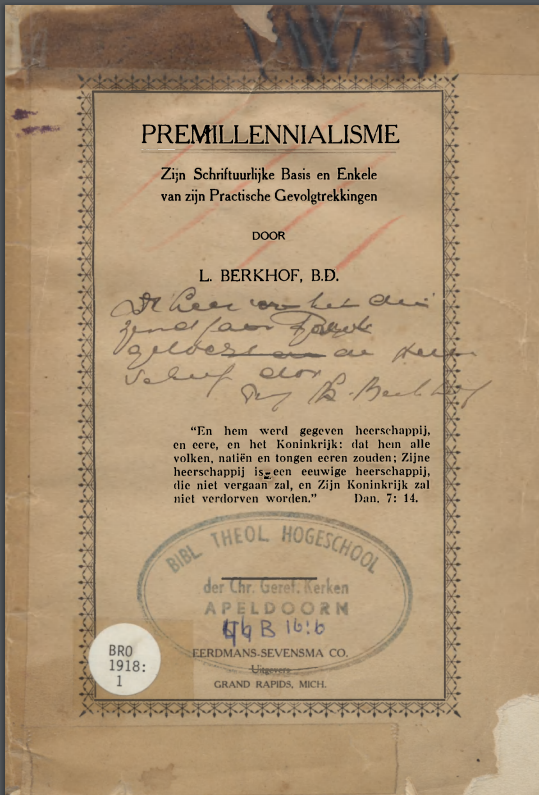 Jaar: 1918Plaats: Grand Rapids, MichUitgever: Eerdmans-SevensmaBestand: Download PDF (6.14 MB)Translated through Google Translate to get a general impression, not a precise understanding.p. 46… then they had to complete the typical element of Scripture
to deny. Since Premillennialists actually
to make an absolute distinction between the two
parts of God's Revelation, it surprises us
not that Saphir can no longer find himself in the
ordinary names, Old Testament and New Testament,
and would prefer to speak as one of the one
the book of the Kingdom, and of the other, as
the book of the Church. * (5) And if it is true, that it is
Old Testament only relates to the Jews,
then we can hardly scold them, those with
Schleiermacher and his followers to it, as
a Jewish book, all normative authority for the Church
to deny Jesus Christ; and then we have to
also New Testament chants as soon as possible
in place of our Old Testament
psalms. Why would we rather sing
of the temporary peace and prosperity of Israel
then from the eternal blessings of the Church of Jesus
Christ? Why rejoice in the future
earthly glory of God's old people, while
yet our own glory is much greater and
will be heavenly in nature?
There is another point that requires our attention here,
that is, Premillennialism with its absolute separation
between Israel and the Church, progressive
character of God's work of redemption and of being
Revelation completely loses sight of. The fact that
God the redemption of man in an organic way
* Saphir, The Divine Unity or Scripture, pp. 172-174.p. 47brings about, naturally means that in thatwork progress is from a small insignificant beginning,through different stages of development,until the final completion. And we find the revelationof this progressive work in the Holy One,Scripture. We cannot go into details heredemonstrate, however attractive the task may be;and therefore we only point out the fact that we areespecially in the later prophets find indicationsof a further development in three directions. Inthe first place they point forward to a time,in which the particularism of the Old Testamentwill disappear in the universalism of a betterday, if not only Israel, but also the nations of itworld will share in the blessings of Abraham.In the second place we already notice it in themflash of the day in which religion no longerwill be a matter of the nation as a whole, but ratherof the single person; when the personalresponsibility will come to the foregroundsteps, and the big question will no longer be that ofa person's relationship to some special onenation, but that of the personal relationshipthe soul to God. And finally they already containclear indications that the religion graduallybe stripped of his external ceremonialshapes and in his true spiritual characterwill come to light. Now we are turning from theProphets to the New Testament, we seebecause these promises are fulfilled, that higher positionp. 48reached, and the Old Testament button unfoldedto a delicious flower.However, what is the position of thePremillennialism? If we then turn tothe New Testament, we suddenly see ourselvesplaced for a completely new phenomenon, of whichthe prophets had no knowledge whatsoever,namely the Church of Jesus Christ. Even the oldthe federal people were in no way at her foundationprepared, and we cannot blame themto assume that they did not accept the Messiah, whereHe accomplished a work of which the prophetshad not spoken, and undid what they ashad designated the special task of the Messiah.The Church is here for us as the embodimentof a thought that first emerged later.She is only one to the word of Guerskind of parenthesis (tusschenzin) - well a delicious oneparenthesis-but only a parenthesis. *It does not represent a further developmentof the work of redemption, but a temporary deviationof the straight line, in which God his workposition. Speaking in the language of motorists,we would say that God is in the presentmake a detour. To the disbelief of the Jews, He thought it necessaryto leave the smooth roads on which He rode in the old dispensation; now He does not follow without greatnessdifficulty the sinful and dusty ways of thep. 49dispensation of the Spirit; and He will be the royal armynot reach until finally the Millennium ushered in.We see the Premillennialists refer back tothe Judaic ideal. The prophets will be theirsfulfillment in a restored Kingdom ofIsrael and in a rebuilt temple with wholeceremonies service. The revelation of animal fulfillmentwait for us in the future. It is true the Gentilescan also share in the future gloryof the Kingdom, but only if sheIsrael be incorporated. Is this not the error ofJudaics from Paul days? And just like that old onefalse teachers, also do the Chiliasts, while they doIsrael honor high, the Christ actually-cleanperhaps unconsciously-dishonor. Gal. 5: 2 ff. (6) Notthe world but Israel, is the ultimate goal of historyof redemption; an earthly kingdomthe inception of a spiritual people, it is wonderfully ideal!And this kingdom will not be established bymoral agents, as e.g. the preaching of itGospel, nor by such workings of the HolySpirit in the hearts of men as we areto experience the present dispensation-those meansare completely inadequate; but by great judgmentat the end of the world, by an externalsupernatural power. * The emphasis is shiftedin the work of redemption from the first on thesecond coming of Jesus Christ; and the spiritual onep.50(?) he work of the Savior in the dispensation of theGospel is being reduced. Once again, the Chiliasmis blind to the progressive nature of the workof redemption and of corresponding theretoRevelation. It despairs the presentworld, and finds its only comfort in itview of the Millennium.My fourth and final point of criticism is focusedagainst the distinction, which the Premillennialistsmake between the Kingdom and the Church in theNew Testament; and against the resultingdenial of the present kingship ofChrist. We are told that the Messiah, thenHe came, really had the plan, for his Kingdomto be founded, but was retainedthe unbelief of the Jews. It will still be erected,but not until the Christ returns. Insteeof the Kingdom, Christ has founded his Church,those in distinction from the Kingdom onespiritual organization. And He is not of this Churchthe King, but the divine Head. Possibly possibleHe also now be considered a King, butthen only as a King without a Kingdom.Gray says: Christ considered his humannature, Christ the God-Mench, reigns on thismoment nowhere. As God, He rules Himselfabout the universe, just as He always didhas, since He created it; but as the resurrectedp. 51and glorified man He is "seated on the right handGod, further expecting, until hisenemies are made into a foot bankfeet. "(Heb 10: 12-13) In that day, however, whenhis enemies are made into his footstool,He will come again, and "the Lord will give himthe throne of David his father. And He will pass overto be the house of Jacob's King forever. "(Luke 1: 32, 33). *But what teaches us about the New Testamentthese businesses? To clear education,that it gives us, is the Kingdom of God bothpresent and future. It is nowadaysas a spiritual reality, visible only beforethe eye of the born again, as an organic oneplanting, and as an all-pervading force,Matt. 6: 33; 13: 31-33; 16: 28; 24: 34; Luke 17: 20,21; Joh. 3: 5; Rev. 1: 6. Until the time ofJohn the Baptist was the subject of theprophecy; from his days on, however, it is ittheme of Gospel preaching, Matt. 11: 11-13;Luke 16: 16.f And this Kingdom is, though not entirely,but still be identical to a certain extentwith the Church. In the Church the Kingdom obtainsa visible shape; the believers are at the same timetime members of one person and citizens of the other.p. 52Dr. Vos says: "The Church is a form that the Kingdomassuming as a result of the newstage, which is the Messiahship of Christwith his death and resurrection. As much as theexpansiveness of the membership, Jesus teachesclear to us, the invisible Church and the Kingdomto identify. "* That these two toa certain height are identical, we also see from itnext: (1) In Matth. 16:18, 19 are the names"Church" and "Kingdom of God" apparently synonymous.The intimate connection, in which these verses come to each otherstanding, the image of a house that underlies bothlies, and the fact that Peter was appointed tohome carer in the Kingdom (so it isnowadays was in his time), ensuring itconclusion.f (2) At the convent in Jerusalem saysJames, the brother of the Lord: "Men brothers! hear me! Simeon has told how Godfirst visited the Gentiles, to get from them oneto accept people for his name; and with thisagree with the words of the prophetsIt is written: After this I will return, andrebuild the tabernacle of David, which is decayedis, and rebuilt that which is broken,and I will rebuild it, that thepeoples seek the Lord, and allp. 53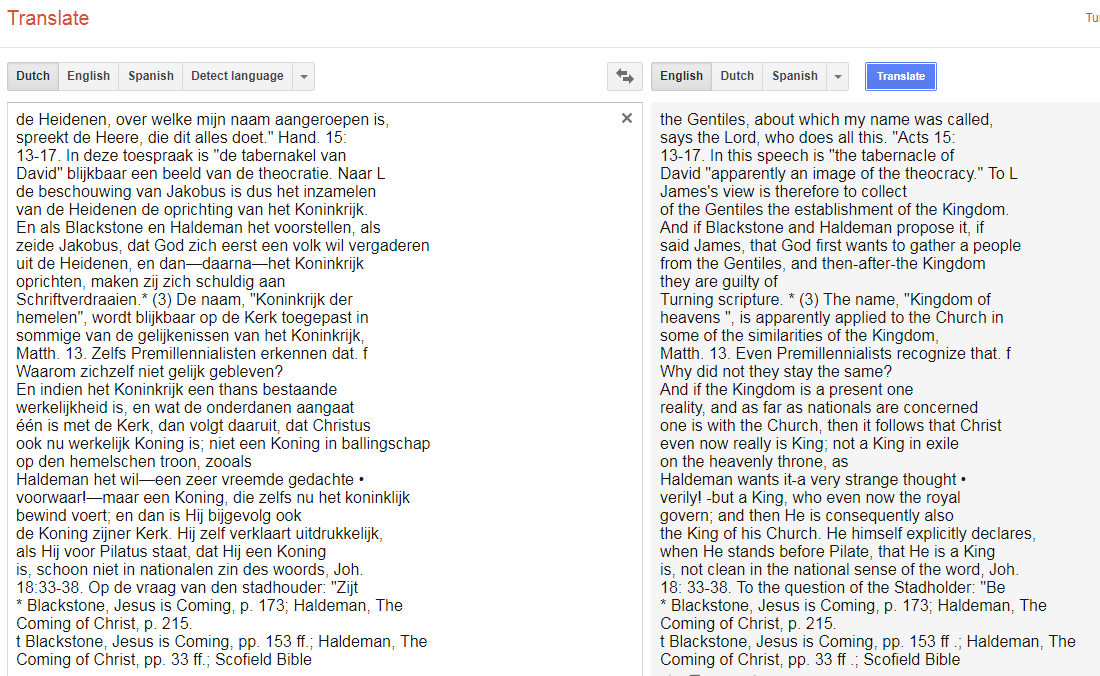 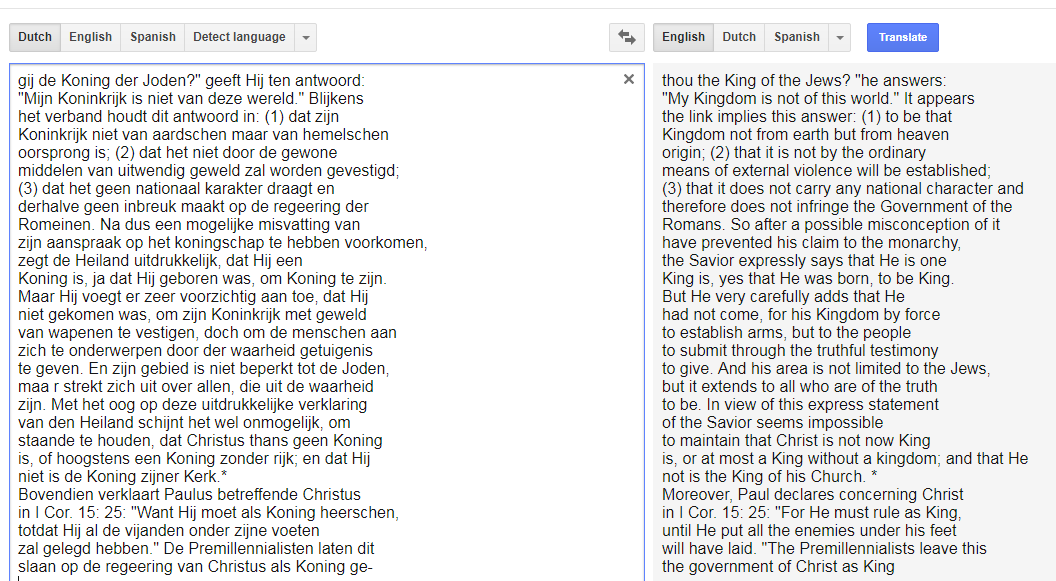 * See the comments of Godet, Zahn and Van Andel    (and W. Blackstone was also cited above)skipping down to the end of his appendices for his mention of Van Andel:(7) It may be useful to point hereat the position of Rev. J. Van Andel, a man who is as generalknown, had Chiliastic tendencies, and which neverthelessWriter in high esteem was in Gereformeerde [Reformed]circles, both in the Netherlands and in our own country. His predilectionfor Chiliasm clearly appears to be SacredHistory, p. 488. But we must not think that hewould also endorse such Chiliastic strangeness,like that Israel and the Church of the Lords of the New Testamentnot together formed the one people of God; that itKingdom and the Church are absolutely distinct; and thatChrist is not the great King of his Church. Just itcontrary! Thus we read in his, Paul’s Epistle to the Romans,p. 220: "They are not a tree (the believers of theNew Testament) planted next to Israel's tree, but inthese branches included, they are the continuation of thetribe, connected to the root, fed by the spirit of lifefrom the tree, and sharing in the tree given to the treeblessing. "See also, Paul's Gospel, p.He explicitly teaches that the Kingdom of God is a presentreality is in the hearts of believers. Listento what he says on p. 90, 91 of his, Jesus' doctrine: "Askedbeing of the Pharisees, when the Kingdom of Godcome, he says, that it does not come with outward appearance,actually, under observation, Luke 17: 20, that is, through sensualsigns, which were observed with the eyes of the fleshbecome, it does not announce its arrival. Honor oneit knows it is in our midst, as an unseen force,carried by persons whose appearance does not betray them,and seated wherever, on the basis of personalreconciliation the divine government has been restoredBefore all He directs, by spiritual means only, withrejection of oak-flesh stimulus, his dominionin the secret of the heart; only later he gives hisrich the appropriate figure of the empire, which it in its full gloryappear before all eyes. To havethat we should thus take the realm as a spiritual onepower, yet we must not think that it is without interventionof human means, orthat it would all take shape before his revelation in gloryto miss. On the contrary, his appearance presupposes laborhis servants, the preaching of the word, the service of thesacraments, the presence of churches, all of themthings that belong to the visible. "Read on, what he says concerning the testimony ofJesus before Pilate: "Jesus recognizes that He is oneKingdom has, and servants who are in his service. But with recoil on the question whether he is the King of the Jews,He says that his kingdom is not of this world, thatPilate was not allowed to think, that are accused pregnantwent from the plan, to the Emperor as a Jewto let the king proclaim. His Kingdom is in thisworld, but it is not of this world, neither now norlater on. " Gospel of John, p.361.  [see John 18:36 ]Here are some cut and paste of image screenshots, they could be run through an OCR to generate text. Henry Zwaanstra, “Louis Berkhof,” in David F. Wells, ed., Reformed Theology in America (Grand Rapids: Eerdmans, 1985), p. 159-161.https://books.google.com/books?id=S_ja7y27VYsC&pg=PA170&dq=Henry+Zwaanstra,+%E2%80%9CLouis+Berkhof,%E2%80%9D+in+David+F.+Wells,+ed.,+Reformed+Theology+in+America&hl=en&sa=X&ved=0ahUKEwjJ2dS63qTeAhVF5awKHdWiDXcQ6AEIPDAE#v=onepage&q&f=false 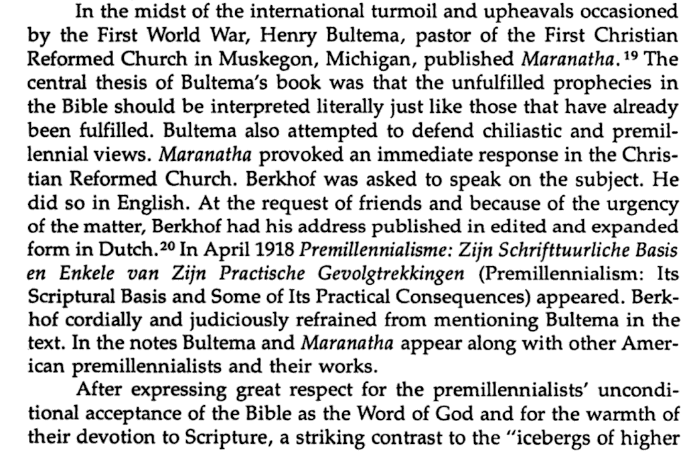 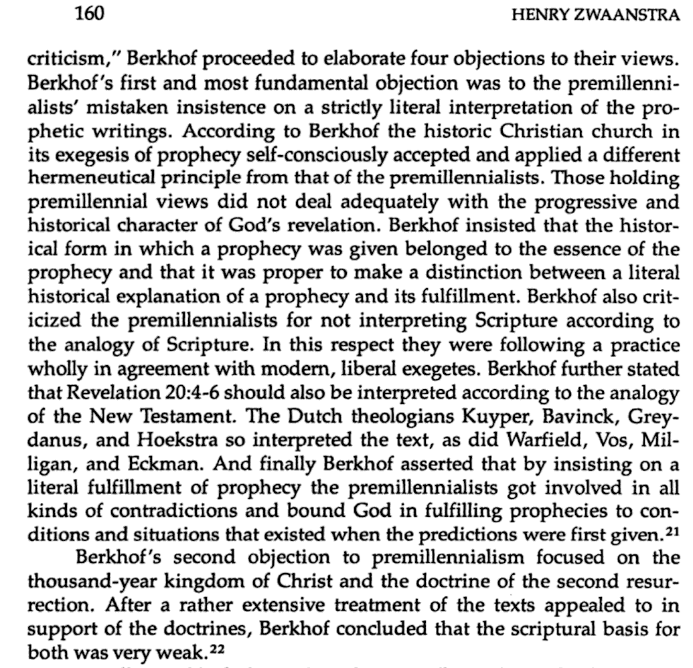 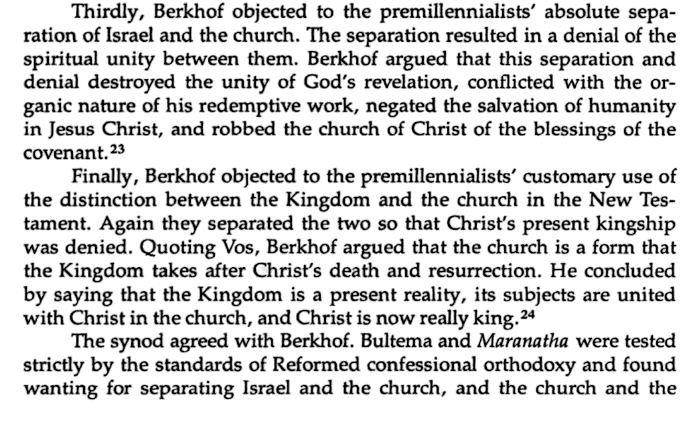 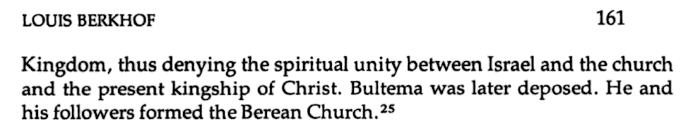 The end notes were not included within this Google Books excerpt.Here is a 2009 paper by Geoffrey Randall Kirkland on Berkhof; http://vassaloftheking.com/home/180007755/180007755/Images/Paper%20-%20Berkhof%20-%20Theologian%20and%20Theology%20by%20Geoffrey%20Kirkland.pdf It cites Zwaanstra and another source on the topic (p. 20) was Berkhof’s Second Coming, p. 93. “In view of all this it is a conundrum to me how they who belong to the Church, for whom the promises given to Israel do NOT at all apply, can derive special comfort from the fact that Jesus at his return will establish a temporal Jewish kingdom on earth; how they can find it a specially consoling thought that Jesus, who after his resurrection was already endowed as Mediator with an endless life and as such could not remain in this sinful world, but had to ascend to heaven, will after his return again dwell on earth for a thousand years in a world in which sin and death still hold sway; and how they can find it a cause for special rejoicing that Christ will again have to descend from his heavenly throne for a prolonged stay on earth, which is still under the curse of sin and death and still a scene of wickedness and lawlessness, of sickness and sorrows; and that with him his saints will also for a thousand years have to exchange their heavenly bliss and glory for an environment that is not at all suited to their glorified conditions. In the light of all these considerations it becomes very difficult to explain the supposedly unique comfort of the dispensationalists.” From the next sentence; “Berkhof says that ‘the New Testament never says anything about the restoration to that ancient covenant people.’”But to really see what Berkhof said on Premillennialism, go to his Systematic Theology section about it.https://archive.org/stream/SystematicTheology/93884037-Louis-Berkhof--Systematic-Theology_djvu.txt   I. Millennial Views There are some who connect with the advent of Christ the idea of a millennium, either immediately before or immediately following the second coming. While this idea is not an integral part of Reformed theology, it nevertheless deserves consideration here, since it has become rather popular in many circles. Reformed theology cannot afford to ignore the wide-spread millenarian views of the present day, but should define its position with respect to these. Some of those who expect a millennium in the future hold that the …Searching for the word ‘spiritualize’ there gives an example of what Berkhof meant; “This national idea [of Israel] is naturally very prominent in the Old Testament, but the striking thing is that it did not disappear when the nation of Israel had served its purpose. It was spiritualized and thus carried over into the New Testament, so that the New Testament people of God are also represented as a nation, Matt. 21:43; Rom. 9:25.26,” etc.  So in this example the Church does inherit from Israel certain shared characteristics. This example probably doesn’t answer the question of what does the CRC mean when it spiritualizes the promises made to Israel, but in general it is clear the promises are fulfilled through the Church. Another biographer said of him, “Berkhof believed from Vos that the church is the form the Kingdom took …” (Thomas, Geoff -Banner of Truth Article, March 28, 2008).